Rowena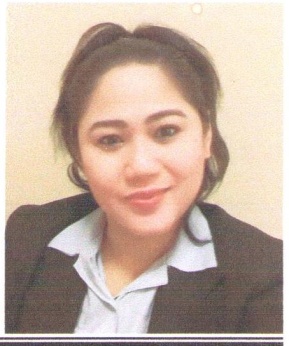 Rowena.366665@2freemail.com     Position title: sales supervisor – customer serviceObjectiveTo search for a position that would appropriately compliment my skills and ability and at the same time provide an opportunity for personal growth and development in my chosen endeavour. PERSONAL BIODATADate of Birth :		15/01/1979		 Nationality: 			Filipino 			Religion:			Muslim					Gender:			Female  			Language Proficiency      English(very good)   Arabic(good)QualificationHolder of Certificate of BACHELOR OF SCIENCE   Good knowledge with computer skills Professional ExperienceCUSTOMER SERVICE :2010-TILL NOW Al Jaber Coin Company (Al Corniche Hospital –Danat Al Emarat – SKMC Hospital -Al Rahba Hospital- Health Point  Hospital)  Duties & Responsibilities Answer all incoming calls to appropriate personal and the respective departmentHandle and entertain the visitors in a nice and polite way Assisting the visitors or clients that has appointment to personal or to the manager Responsible in creating the time sheet staff Maintain office files and dispense of control and stationeries Sales assistant  supervisor : 2007 – 2010: Splash shop – Al Ain Duties & Responsibilities:Resolves order and inventory problems by investigating data and history , identifying alternate means for filling orders , notifying managers in customers        Assistant supervisor : 2003 – 2007 Forever 21 ladies outfit – PhilippineDuties & Responsibilities Assisting and advising customer in all aspects of beauty and fragrance Provides products and pricing information by clarifying customer request selecting appropriate information , forwarding information and answering questions Sales assistant : 1993-2003 Branded perfumes – duty free Philippine airport  Duties & Responsibilities Providing exceptional customer service Achieving sales targetsMaintaining and replenishing stock General upkeep of the cleanliness and presentation of the store Other Skills Cooperating – hilarity – hard working Working  in order to achieve goalsWorking under pressureWorking in a team work Working with different nationalities  Declaration 	I hereby declare that all the above furnished information’s are correct and true to the best of my knowledge.